CP2 Chapter 8Modelling with Differential EquationsCourse StructureModelling with 1st order differential equations.Simple Harmonic MotionDamped and Force Harmonic MotionCoupled First-Order Differential Equations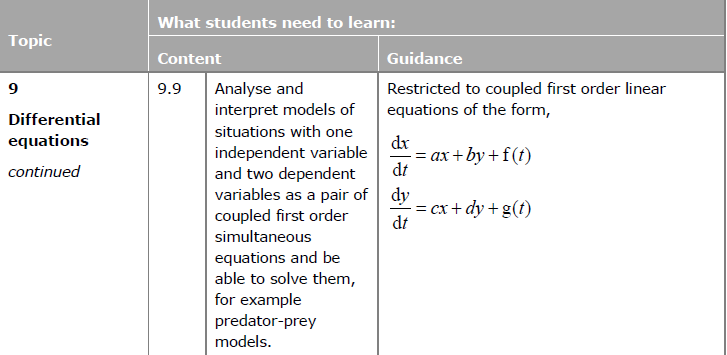 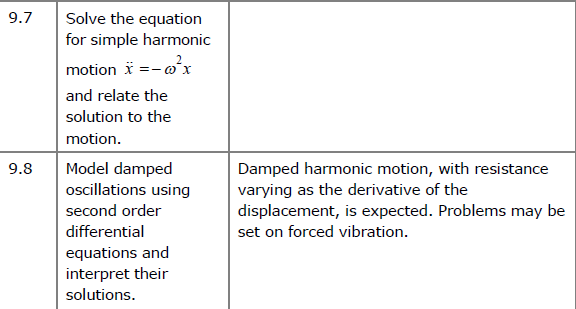 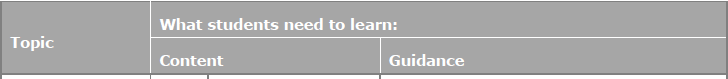 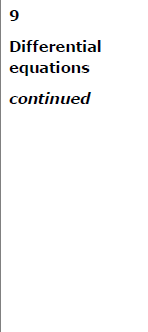 Modelling with 1st Order Differential EquationsExampleA particle  is moving along a straight line. At time  seconds, the acceleration of the particle is given by Given that  when , show that the velocity of the particle at time  is given by the equation  where  is a constant to be found.Common Example Type:A storage tank initially containers 1000 litres of pure water. Liquid is removed from the tank at a constant rate of 30 litres per hour and a chemical solution is added to the tank at a constant rate of 40 litres per hour. The chemical solution contains 4 grams of copper sulphate per litre of water. Given that there are  grams of copper sulphate in the tank after  hours and that the copper sulphate immediately disperses throughout the tank on entry,Show that the situation can be modelled by the differential equation
Hence find the number of grams of copper sulphate in the tank after 6 hours.Explain how the model could be refined.Ex 8A